Тема: «Химики  - волшебники»Подготовил: воспитатель высшей квалификационной категории Колесова Елена АнатольевнаЦель: способствовать развитию у детей познавательной активности, любознательности через экспериментальную деятельность.Задачи:- развивать стремление к поисково- познавательной деятельности;- развивать мыслительную активность, умение наблюдать и анализировать, делать вывод; - сопоставлять различные факты, выдвигать гипотезы; - воспитывать интерес к познанию окружающего мира.Ход занятия.Приветствие. Здравствуйте, ребята. Рада вас видеть на нашем занятии. Мы продолжаем работу по программе «Хочу всё знать». Все мы читаем сказки, и в них много различных магов, волшебников, фей. Но на самом деле их в нашей жизни не существует. А вот чудеса, и правда, бывают, но совершают их вовсе не волшебники, а люди, которые вооружены знаниями. Наука – вот волшебница. Химия – наука о веществах и их превращениях. А люди, которые работают с веществами и проводят опыты, называются химиками – лаборантами.2. Сообщение темы. Целеполагание.Тема сегодняшнего занятия – «Химики - волшебники». Как вы думаете, чем мы сегодня будем заниматься? Какие эксперименты будем проводить? Какие поставим цели нашего занятия? Как будем подводить итоги занятия?3.Актуализация опорных знаний.Ребята, мы в группе живём по правилам? По каким? У химиков  тоже есть правила поведения в лаборатории.- лаборант  очень аккуратно работает со своим оборудованием;- лаборант  предлагает  провести  какой- либо эксперимент;- все его указания чётко выполняются всеми участниками.(Дети надевают фартуки и крепят бейджики с наименованием должности «Химик – лаборант»). 4. Эксперименты.     Предлагаю перейти к экспериментам.Первый называется «Светофор». В трёх бутылках вода.  Видно, что она прозрачная. (Предлагается  взбултыхать бутылки. Каждая бутылка окрашивается в жёлтый, зелёный, красный цвет).  В чём секрет? (На дно крышки добавлена гуашь. При смешивании  она меняет цвет воды).Следующий опыт «Добыча пузырей» более опасный, чем предыдущий, поэтому выполнять его буду я сама. Что такое уксусная кислота? Где мы используем пищевую  соду? Сейчас я соединю эти два вещества. ( Столовую ложку пищевой соды залить уксусом).Опишите увиденное. В итоге получился углекислый газ. Это газ, который мы выделяем при дыхании, он не видим нашему глазу. Он содержится в воздухе, им газируют напитки. Следующий эксперимент тоже связан с углекислым газом.Третий  опыт – «Подводная лодка». Что мы называем высохшим виноградом? Изюм.  Попробуйте объяснить следующий  эксперимент. Бросьте изюм в газированную воду. Что происходит?(Изюм сначала падает на дно стакана, а затем поднимается к верху, и вновь падает на дно. Так происходит несколько раз).  Почему этот опыт называется «Подводная лодка»?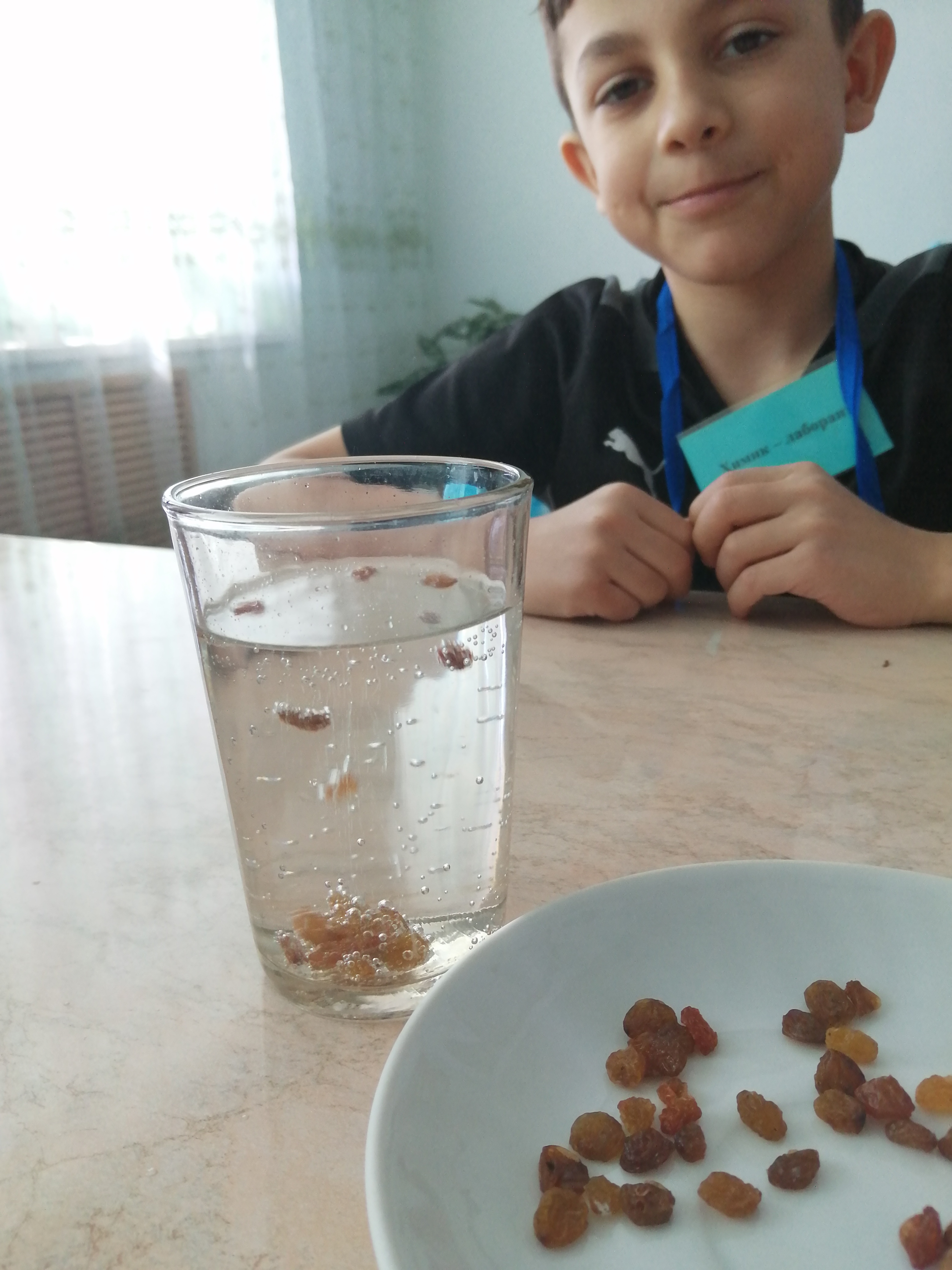 5.Физминутка «Дни недели» Всё - таки трудно быть лаборантами. Давайте немного отдохнём и вспомним дни недели. Я зачитываю текст, а вы выполняете заданные  движения.В понедельник я купался,А во вторник рисовал,В среду долго умывался,А в четверг в футбол играл.В пятницу я бегал, прыгал,Очень долго танцевал,А в субботу, в воскресеньеЦелый день я отдыхал.6.Опыт «Синий йод»Ребята, а что такое йод? Где его применяют и какого он цвета? Я предлагаю сейчас каждому самостоятельно превратить коричневый йод в синий. Этот эксперимент позволит нам выяснить, где есть крахмал. Что такое крахмал? Возьмите пипеткой йод и капните на дольки  картофеля и яблока. Что произошло с цветом йода?(Становится синего цвета). Этот эксперимент доказывает, что в картофеле есть крахмал, а в яблоке его нет. Давайте сделаем вывод.Вывод: при присутствии крахмала в каком – либо  продукте, йод всегда поменяет свой цвет на синий.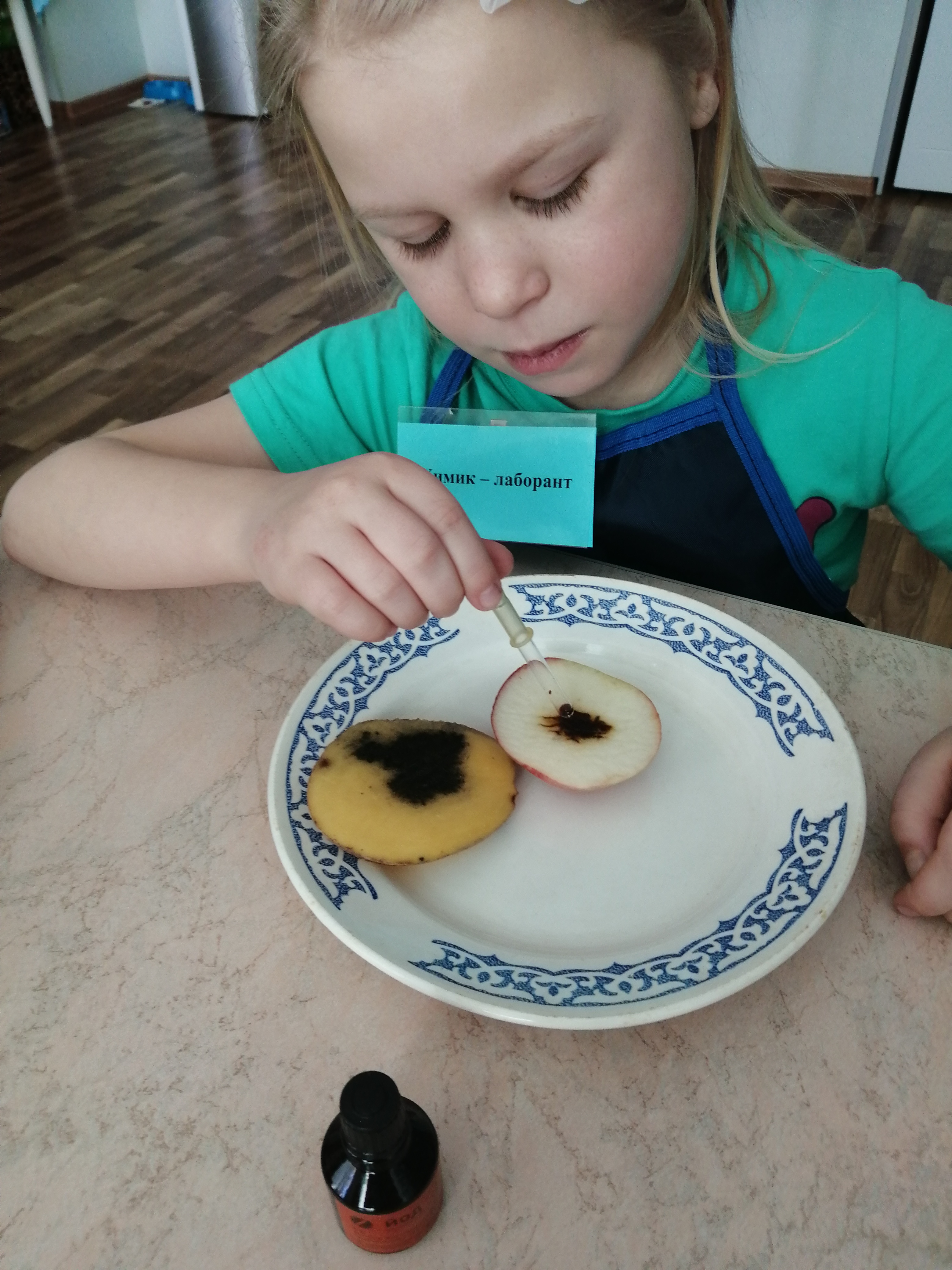 7.«Опыты  с  мылом»         Для этого опыта нам понадобится молоко, пищевой краситель, вода, молотый перец, ватные палочки, жидкость для мытья посуды. Пищевой краситель используется поварами для приготовления различных блюд, напитков.Перед вами тарелка с молоком. Аккуратно возьмите краситель и насыпьте его в молоко. А в другую тарелку налейте  воды и насыпьте  молотый черный перец. Продолжаем опыт, возьмите ватную палочку, обмакните в средство для мытья посуды и опустите в центр тарелки с молоком. Что мы видим? (Краситель «разбегается» в разные стороны). Попробуйте объяснить увиденное. (Мыло разбивает жировые частички в молоке, частички начинают двигаться быстрее. Такую же картину можно наблюдать при мытье посуды с помощью этих средств). А в тарелку с водой и перцем опустим смоченный палец в жидкости для мытья посуды. Что происходит? (Перчинки разбегаются в разные стороны)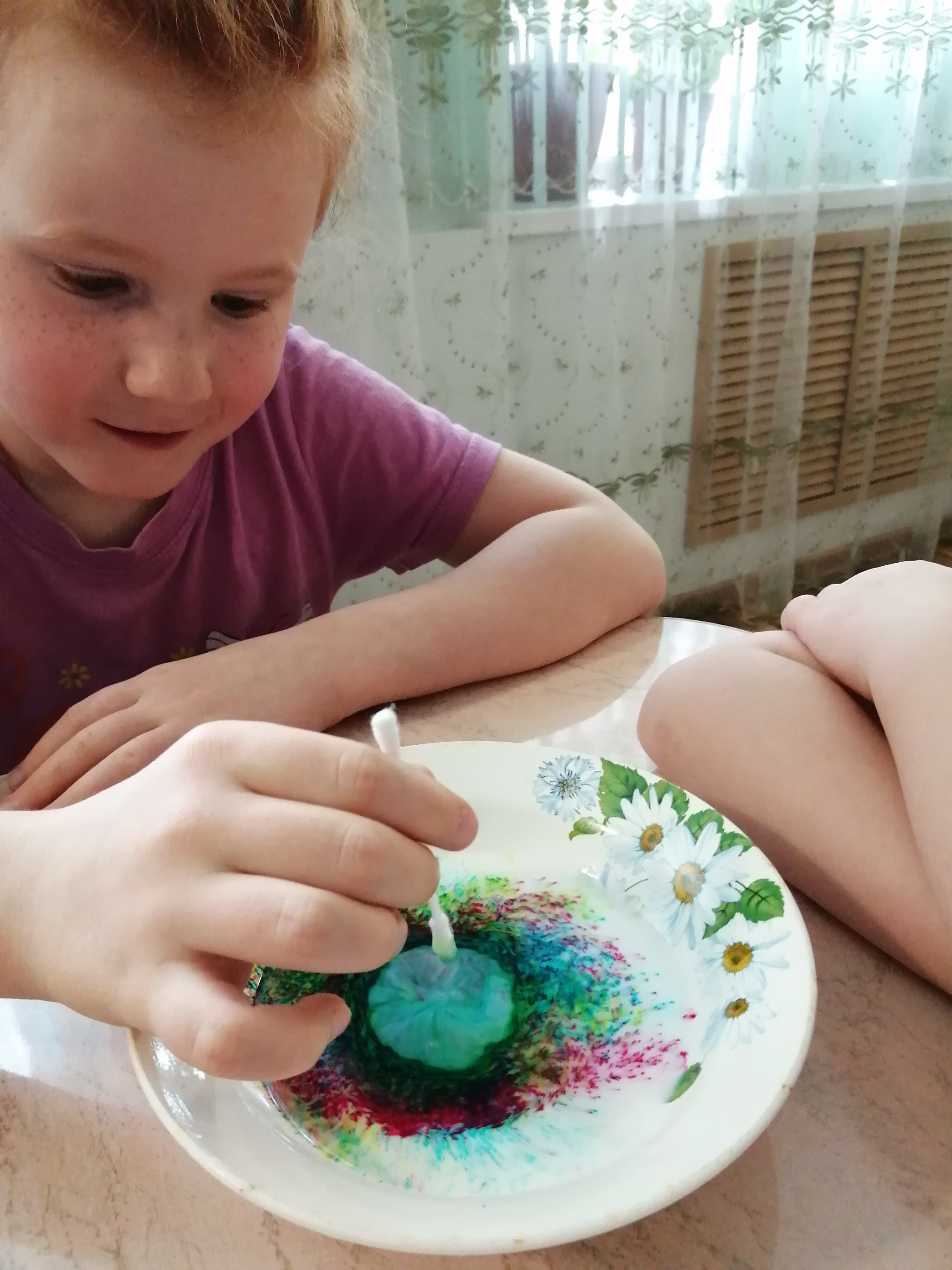 8. Рефлексия.         Наше занятие подошло к концу. Давайте подводить итоги. Понравилось вам быть лаборантами ? С какой наукой мы познакомились? С какими веществами  мы сегодня работали?(вода, газ.вода, уксус, сода, акварель, крахмал, йод, пищевые красители, средство для мытья посуды). Давайте вспомним, какие цели мы с вами ставили в начале занятия? Мы их достигли? Я предлагаю на своих бейджиках  написать имена самых активных наших участников занятия и вручить их друг другу. 